Шағалалы  орта  мектебінің  «Балауса» жазғы демалыс лагері  ІІІ  ауысым бойынша жүргізілген жұмыстарының қорытынды есебі.2018 жылы маусым айынын 25-нен   шілденің 5-і   аралығында  ІІІ ауысым мектеп алулалақ  «Балауса» жазғы  лагері өтті. Лагердің  алғаш күнінде 25-ші маусым күні балаларға арналған  концерттік  бағдарлама үйымдастырылды. Топта барлығы 20 оқушы болды. Лагерге 7-10жастағы бастауыш сынып оқушыларынан құрылған. Бұл топтың жетекшілері Байгужинова Алма және Заводхан Роза  бастауыш сынып мұғалімдері және де  лагерге  көмекші  мектепшілік «Жасқыран»  ұйымының мүшелері  6 сынып оқушылары  Баймбет Сымбат пен Сабит Абай оқушылармен түрлі  қызықты жұмыстар, ойындар ойнатып  өзінен кішілерге үлгі өнеге болатын жақсы қасиеттерімен  танылды. Алғашқы күні лагерьде  оқушыларға арналған ашылуы болды, сол ашылуда мектептің балдырғандары  өз өнерлерін көрсеіп таныстырды.Оқушылар қауыпсіздік ережелермен танысты. Оқушыларды мектеп асханасына апарып, ойнатып, қадағалап жүрді.  Маусымның26-сы  күні оқушылар  танғы зарядкамен бастады. Оқушылар көңіл көтеріп, би  биледі. Таңғы астарынан кейін оқушылар «Табиғатты аялайық » тақырыпта әңгімелесіп суреттер салды. Оқушылар өте белсенді қатысты. Күнделікті күн тәртібі бойынша қимылды ойындар ойнатылды. Ойын сауықтан  соң оқушылар  түстеніп, үйлеріне қайтататын. Маусымның 27-сі күні  оқушылар «Жолда  жүру  ережелері»  Байгужинова Алма Бикенқызы дайындаған  іс-шараға оқушылар көңілді қатысты. Маусымның 28-і оқушылармен медбике әңгіме өткізді. Оқушылар жазғы уақытта  жеміс-жидектен келетін ішек инфекциясы туралы мәліметтер алып одан қалай  қорғану туралы  медбикеден кеңес алды.Балалар  асфальтке суреттер салды. Балаларға лагерьде өтіп жатқан күндері қызық болды және әр бала ертең немесе оның арғы күні не болатының, қайда баратындарын білгілері келіп қызығушылықтарын танытатын. Күндер өте лагерьдің аяқталу кезіде жақындады. «Мен елімді сүйемін» тақырыбында өз ауылымыздың керемет көрікті саябағына және де өзен жағалауына  қыдырып қайтты. Спорттық ойындар ойнады, топта деңсаулық тақырыбына байланысты әңгімелер өткізілді. Шілденің 2-сі күні  «Гүдене бер Астана»  тақырыбында  оқушылар Астана күніне арналған өлең , тақпақтарын айтты сурет салды. 3-і күні  «Көңілді эстафета» спорттық сайыс ұйымдастырылды. Оқушыларға сайыс өте ұнады. «Мен және менің отбасым»  туралы әрбала өз отбасының  фото  суреттерін әкеліп бір-біріне таныстырып әңгімелеп берді. Бұл күнде оқушыларға  қызықты өтті. 5-ші шілде лагердің соңғы күні барлық балаларға  концерттік бағдарлама ұйымдастырып ІІІ-аусымдағы лагерьге белсене қатысқаны үшін мақтау қағаздарымен мадақтап тәттілер үлестірілді. Оқушыларға жазғы демалыс лагері ұнап өз пікірлерін білдірді.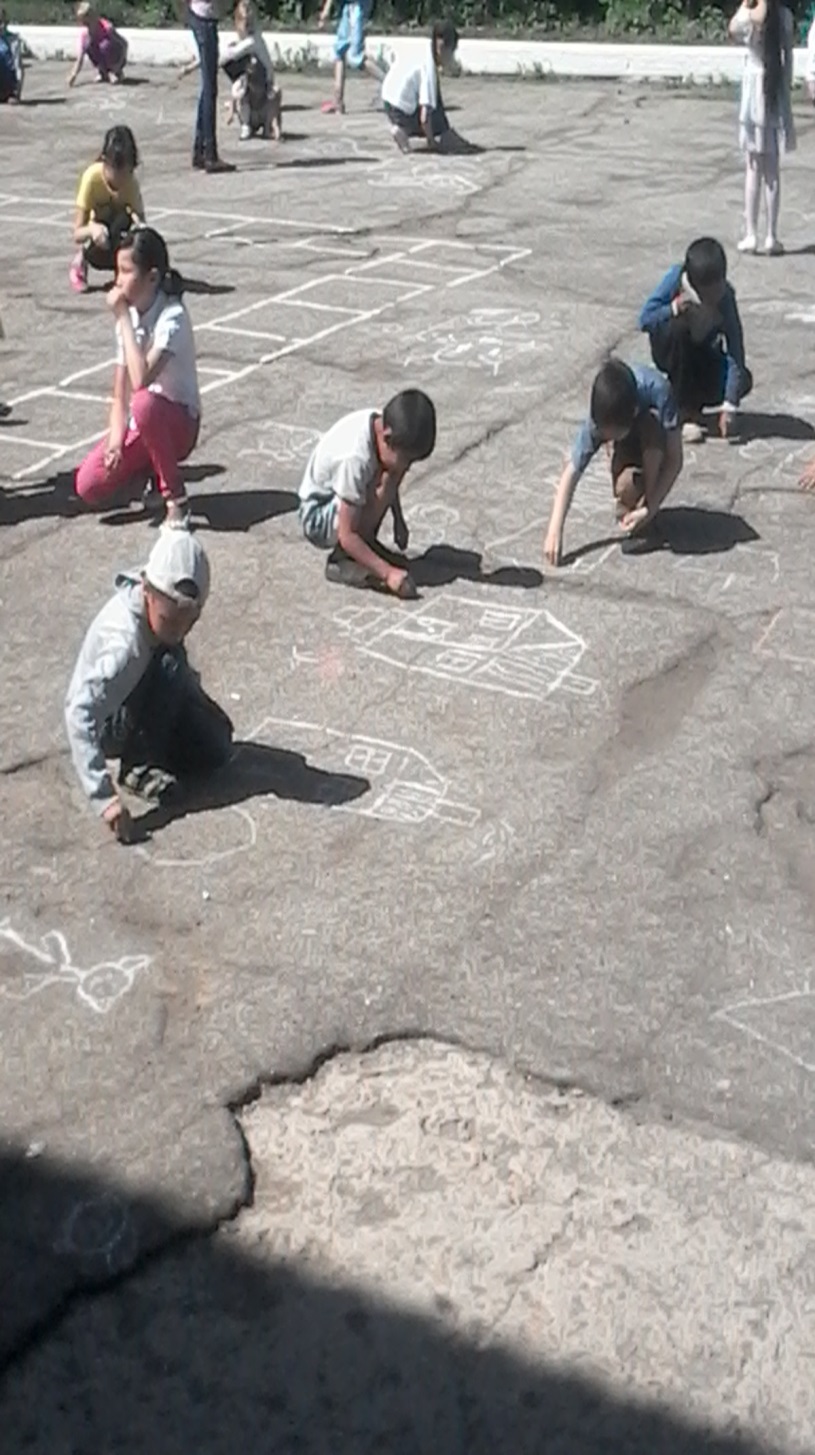                     «Балауса»  балғындарының  қолөнер туындылары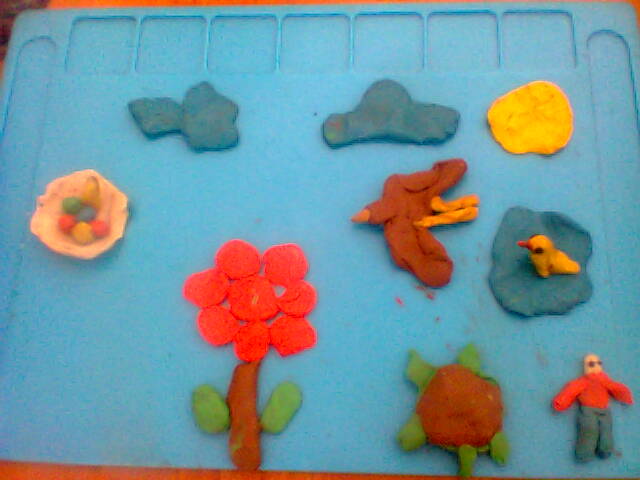 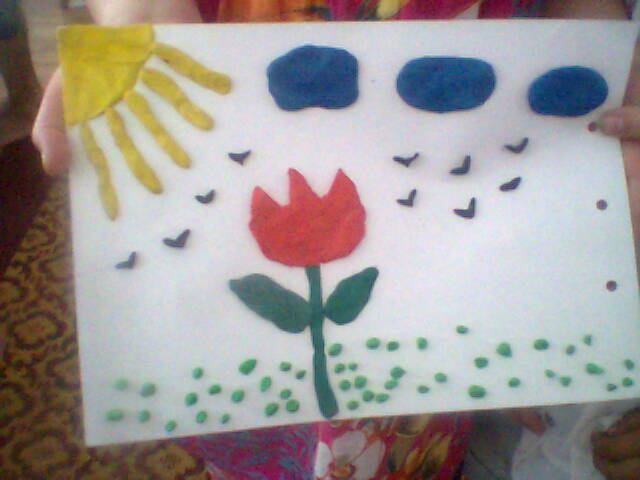 